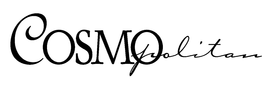 Cosmopolitan RestaurantUPON THE ROCKSVodkaGinRumTequilaBourbonWhiskeys and BlendsScotch BlendsSingle MaltsCognac/BrandyCordialsDigestivesThe Classic Cosmopolitan$14Hemingway Daiquiri$13Diablito$14French Rose$15Flatliner$14Black Manhattan$13Dirty Pomelo$14Cosmo Mule$12Blood Orange Negroni$14Whistle Pig Rye Old Fashioned$22Ketel One "Citroen"Spring 44Woody CreekTito'sSmirnoffKetel OneGrey GooseBelvedereTanqueraySpring 44Leopold Brothers "Small Batch Gin"Hendrick'sBombay SapphireBruichladdich "The Botanist Gin"Bacardi SuperiorCaptain Morgan "Spiced Rum"Captain Morgan "White Rum"Goslings "Black Seal"Myers's DarkPyrat "XO Reserve"Casamigos "Blanco"DeLeón "Platinum"Don Julio 1942 "Añejo"Monte AlbanSauza "Blue" SilverPatron "Silver"Milagro "Reposado"Milagro "Barrel Select Silver"Sauza Hornitos "Plata"Don Julio "Reposado"Don Julio "Blanco"Don Julio "Añejo"Casamigos "Reposado"Woodford Reserve "Distiller's Select"Peach Street "Colorado Straight Bourbon"Maker's MarkJim BeamEagle Rare "10 Year Single Barrel"Bulleit RyeBulleit BourbonBooker'sBasil Hayden'sJameson "Caskmates"Woody Creek "Rye"Whistle Pig "Rye"TincupSuntory "Toki"Stranahan's "Diamond Peak"Seagram's 7JamesonJack Daniel'sCrown RoyalBushmillsBrenneDewar's "White Label"The Exceptional Grain – Blended Grain Scotch WhiskyPig's NoseMonkey ShoulderJohnnie Walker "Red Label"Johnnie Walker "Blue Label"Johnnie Walker "Black Label"Ardbeg, 10 Year Old Islay Single Malt Scotch WhiskyBowmore "Small Batch Reserve"Oban "14 Year"The Macallan "18 Year"The Macallan "12 Year"Laphroaig "10 Year"Lagavulin "16 Year"Hakushu "12 Year"The Glenlivet "12 Year"Glenkinchie "12 Year"Glenfiddich "12 Year"Cragganmore "12 Year"Auchentoshan "Three Woods"Courvoisier "VSOP"Hennessy "VSOP" PrivilegeHine "Rare VSOP"Marolo, Brunello GrappaRémy Martin "XO"AvernaB&BCointreauDomaine de CantonGodiva "Chocolate"Grand MarnierLuxardo MaraschinoLuxardo AmarettoPimm's CupSambuca Romana "White"AperolSt. GermainLicor 43KahlúaFrangelicoDrambuieChambordBailey'sDisaronnoLee Spirits Creme de Violette$12Carpano Antica FormulaCarpano Antica Dry VermouthLazzaroni "Limoncello"Contratto "Bitter"Contratto "Aperitif"Fernet BrancaCampari